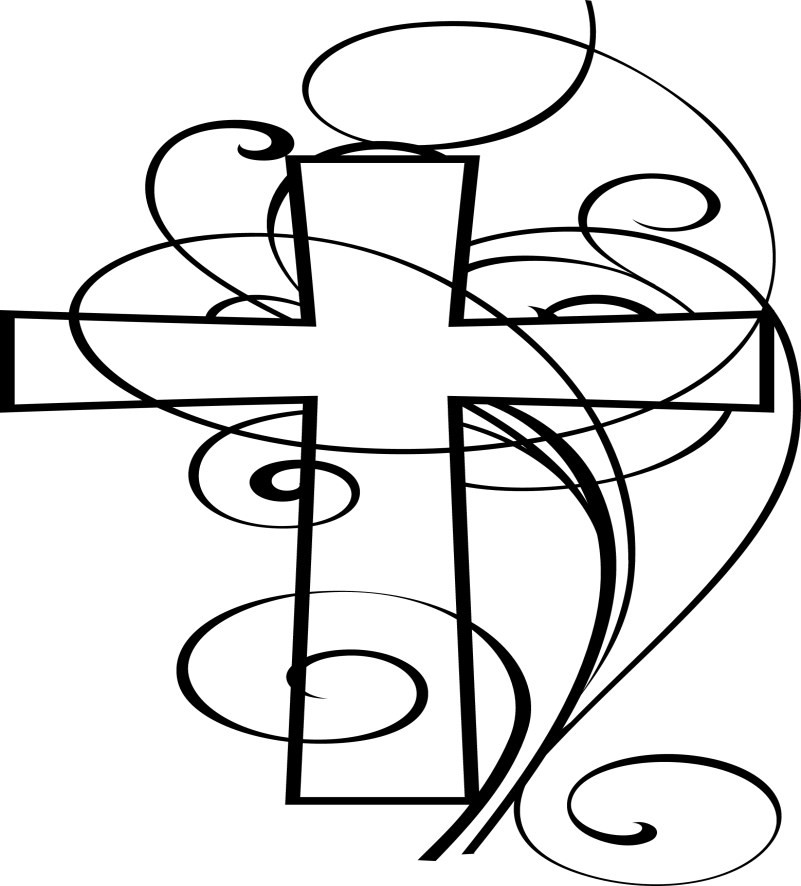 EXETER CHRISTIAN REFORMED CHURCH332 Huron Street West Exeter, OntarioN0M 1S2www.exetercrc.on.ca519-235-2990 EmailPastor: revkev@exetercrc.on.ca Office: bulletin@exetercrc.on.ca Deacon: deacons@exetercrc.on.ca Administration Office HoursTuesday 9:30-2:30Wednesday 9:30-2:30Thursday 9:30-2:30Friday  9:30-12:00Bulletin for the week of June 30, 2019Welcome to church! We are so glad you are here!For smaller children we have a toddler nursery and an infant nursery. There is an adult vol- unteer in each nursery to look after your child. Sign in and out is required. This morning there will be Sunday School for children aged 3. If you have children this age, they will be dismissed part way through the service. They can be picked up after the service in the ed- ucation wing. StaffKevin teBrake - PastorLisa Monck - Administrator Yvonne Van Soest—TreasurerLeo & Yvonne Weverink—Custodians Steve & Sarah van Breda– Custodians DeaconsKen Boersma—Vice-all, Rep for BOABill Branderhorst—Rep for Financial Stewardship TeamSylvia Heyink—Rep for Safe Church Committee Michelle Zwart—Rep for Churches Learning Change New Members: Aaron deBoer and Betty Toornstra EldersAdrian BakelaarMike Branderhorst—Youth Rick BranderhorstRon deRuiter—Rep for Living Small Groups Cliff Knip—Chair of CouncilMike Verhoog—Rep for OutreachNew Members: Tim DeWeerd, Sylvia Hulshof and Al Vanderlaan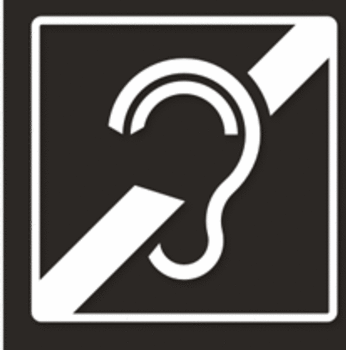 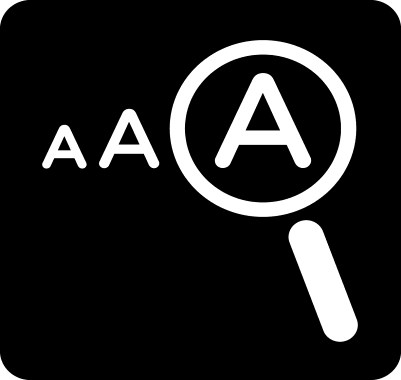 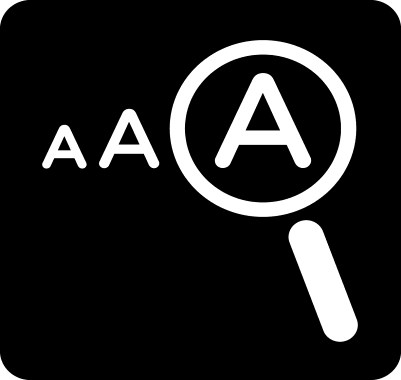 Join Together as We Worship Our Lord!10am WorshipPastor: Kevin te BrakeMusician: Steve VanBreda We Gather in God’s PresenceWelcomeCall to WorshipSong: “Holy Is The Lord” LUYH 597PrayerGreetingSong: “Oceans (Where Feet May Fail)” We Are Renewed in God’s GraceCall to ConfessionSong: “Out of the Depths I Cry to You on High” LUYH 655:1Prayer of Confession Words of AssuranceSong: “Out of the Depths I Cry to You on High” LUYH 655:3 God’s Will for Our LivesSong: “Good to Me (I Cry Out)” LUYH 620 God Speaks to Us Through His WordChildren’s MessageScripture & Message: Acts 4:32-5:16 - Our Holy God Desires Our Obedience PrayerSong: “I Surrender All” LUYH 739:1-3 We Bring our Offerings and PrayersOffertory Prayer and CausesOffertory Song: “Who You Say I Am”Prayer of God’s People We Go Out to Serve In God’s WorldBlessingSong: “O Canada” Verses 1 & 2* indicates stand if able3	6/30/2019CHURCH FAMILY Continue to pray for Wendy Stafford as she recuperates from back surgery. Congratulations to Mike Daly and Noreen Vaillant-Daly on their wedding yester- day. We pray the Lord’s blessing on their married life together. This weekend we celebrate Canada Day Weekend. We celebrate 152 years of giv- ing thanks to God for the many blessings and his faithfulness to our country. We also lament over the many challenges and sorrows that have taken place, and thank God for his continued mercy and grace. I want to say a sincere "thank you" for your support for me and my family during the recent death of my beloved husband, Vic. Your visits with Vic and I at the hos- pital, your presence at the visitation and funeral, your expressions of sympathy, your stories of Vic, your hugs, your tears were all extremely meaningful to me. I also thank you for the many, many prayers that were and still are being raised for me and our family. Please know that God was so near. God carried Vic the last days of his journey here on earth and then took him to his eternal home. Vic is now pain and disease free and for that I am glad. However, the pain of missing him contin- ues. Please continue to do all these “small” things for that is where God lives. “Not all of us can do great things but we can do small things with great love.” Mother Teresa. In His Service, Nancy VanderMolen.NOTE: For those who have a prayer request or thanksgiving and would like it in the church bulletin & congregational prayer, please contact your elder and the church office. If you wish to have someone visit with you, please contact the church office, your elder, deacon or pastor to schedule a time that works for you.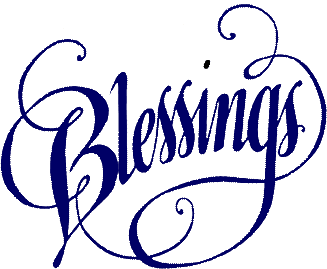 SUMMER SPORTS CAMPS AND ACTIVITIES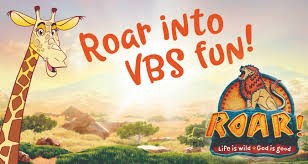 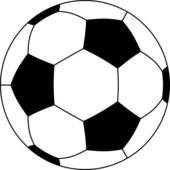 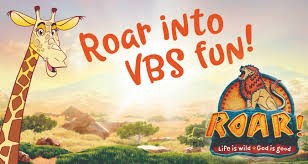 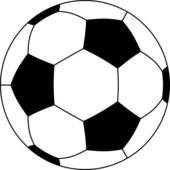 Soccer camp is approaching quickly (July 29 to August 2 for children ages 6-12). Register, on our website, by July 1st for your discount. All the information is on the soccer camp posters, which can be found in your mail slots. We are also in need of coach assistants to help out for the week of soccer camp, as well as two homes willing to billet the 4 coaches. Volunteers needed! There is a volunteer sign up set on the bulletin board by the gym. For more information, please con- tact Harold Vandermeer.VBS July 22 - July 25VBS is fast approaching!! Don’t forget to register your kids at vbspro.events/p/roar-exetercrcWe are also looking for more volunteers!! If you are able to help out as a group leader - even for a day or two or with sound/video or registrationplease contact Jody Mulder!Beach Volleyball Tournament: The Vanastra Youth Group is hosting a Beach Volleyball Tournament! July 6th (rain date July 13th) on the beach volleyball court at Vanastra Community CRC. Event starts at 10:00 a.m. and games start at 11:00 a.m.  There will  be BBQ, Bake Sale, Face Painting, Games and more. Six or more people per team  (must include 2 or more girls); $100 per team. Each team is guaranteed to play at least 2 games. Register by June 20th.  For more information or to register, contact Jennifer at 519-441-2859 or jenniferlhouse@hotmail.comSummer Volleyball Camp: With spring finally making its appearance, we know that summer is just around the corner and so is the 2019 London Christian High Volleyball Camp on August 12-16! Volleyball Camp is open to students going into grades 6-9 this fall. Registration is open now at: http://londonchristianhigh.ca/event/lch-volleyball- camp-2019/ Sign up today!COUNCIL HIGHLIGHTS 06/19/2019 There was a time  to  welcome  our new members  and  have an  opportunity to hear how much growth the outgoing members have seen during their time of service. Thank you for your time and dedication. As new members climatize to their new roles, we look forward to serving with them.    It was decided that all executive positions and Council liaisons will be established at the next meeting. Council members are encouraged to think about their gifts and where they might be best suited to fill positions.	Safe Church Committee continues to meet to establish policies and procedures.They plan to have a document available soon.  The deacons continue to support community requests for help. The deacon roles are as follows; Sylvia Heyink – Chair, Ken Boersma – Vice, Michelle Zwart – Secre- tary, and Betty Toornstra – Treasurer. The elders reported and continue to study the book “Canoeing the Mountain’. Shane DeWeerd has requested to withdraw his membership to worship in Lon- don and this was approved. Liv Jackson was approved to become a full member of Exeter CRC. Craig Branderhorst and Liv Jackson have requested to have their son Nash baptized and this request has been approved.	Pastor Kevin reported on activities happening in May and June. The Churches Learning Change team continue to meet regularly. They went on a Churches Learning Change Retreat, where they were encouraged to take time of solitude and reflection to start dreaming again and setting goals, i.e. as a church, can we be better at wearing our faith on our sleeves. The Outreach  Committee  reported  that Mayor George  Finch envisions utilizing our gym for community activities, i.e. pickleball. VBS and Soccer camps will be happening soon. We are looking for a replacement for Harold’s position. If you would be interested in this, please contact the office. Rachel Vanderlaan has agreed to organize the collection of school supplies for backpack for kids’ pro- gram again this year. All backpacks will be handed out through the Food Bank. The Education Programs Committee held a potluck that was received well. The GEMS ReFresh leadership training login information will be available on the Exe- ter CRC Facebook page if you are interested in taking this course. GEMS is cele- brating this step of faith to intentionally invest in leadership training!SERVING EACH OTHER NURSERYJULY POM	Infants: Scott & Lisa Heyink Toddlers: Jason & Jody MulderTodayInfants: Lisa Heyink, Janelle Bouman, Elise Poortinga Toddlers: Lisa Boersma, Aaron Dykstra, Ryan PoortingaJuly 7Infants: Sandy Heyink, Miranda Breukelman, Kennedy BoersmaToddlers: Sandra Ducharme, Sylvia Husholf, Caleb KnipJuly 14Infants: Kristin Johnson, Arlene Meinen, Breanna Heyink Toddlers: Marg Knip, Sharon Kodde, Samuel VanderlaanJuly 21Infants: Becca Meinen, Angela Nyman, Rose Ducharme Toddlers: Joe Lubbers, Kim Poortinga, Ethan BoersmaNOTE: There is a sign up sheet outside the Age 3 classroom. The three year-olds will have Summer Sunday School each week if there is a volunteer. We will leave some mate- rials in the classroom that you are welcome to go through and use. CHILDREN’S MESSAGEToday	Joan Brady	July 7	Pastor Kevin teBrakeJuly 14	Leo Weverink	July21	Sylvia Hulshof GREETERS	 USHERSToday	Albert & Fran Hummel	Harry Knip and Dan VanderlaanJuly 7	Mike & Sarah Verhoog	John Meinen and Wilma Visscher July 14	Adrian & Maria Bakelaar	Clarence Toornstra and Harry Knip July 21	Harm & Jennifer Garritsen VALET PLUS	 DOOR GREETERSToday	Wibbina Toonk	Tom Verhoog and Albert Hummel July 7	Evert VanSligtenhorst	Joyce Pelley and Jennifer GarritsenJuly 14	Rick Jonker	Lori Triebner and Jannie VanWierenJuly 21	Al Vanderlaan	Bert Visscher and Wilma Visscher DISHWASHERS families of...Today	Peter & Audrey Boersma and Gerben & Ria SteenbeekJuly 7	Trevor & Lisa Boersma and Gerard & Tanya SteenbeekJuly 14	Darren & Janelle Bouman and Henry & Bethany SchmidtJuly 21	Dave & Joan Brady and Steve & Kim Poortinga SOUND PERSON	 OVERHEAD	 VIDEOToday	Nadine Van Breda	Reuben Van Breda	Gerard Steenbeek July 7	Nathan Boersma	Nathan deBoer	Rick HulshofJuly 14	Harm Garritsen	Ethan te Brake	Henry PostJuly 21	Ethan te Brake	Greg Langendyk	Gerard SteenbeekPolice Checks: If you receive a letter and form in your mailbox, then it is time to get your police check updated. You will need to fill out the front page of the form before you take it to the OPP station. Please take 2 pieces of identification with you! Note: Health Cards and SIN cards are not accepted!When you receive your police check back from the OPP office, please put it in the office mailbox, which is the first one, closest to Pastor Kevin’s office.Children's Storybook Bibles: Notice something different in the pews? Starting  with the summer months we will have Children's Storybook Bibles in the sanctuary helping our space reflect our intergenerational worship. Please feel free to let your children move the books around or search for one they haven't explored yet! If you have any questions, please talk to Sarah vanBreda. Enjoy!Mix it up in the Dominican Republic - Resonate Global Mission is gathering a team from North America to work side-by-side with believers of the Christian ReformedChurch in the Dominican Republic! Join together to mix cement and build a small com- munity church so believers have a safe and secure place where they can worship God. Learn more about this opportunity by visiting www.resonateglobalmission.org/mixit. OFFERINGS OFFERINGS OFFERINGS OFFERINGSToday:Aboriginal MinistriesJuly 7:Christian School TuitionJuly 14:Serve (Globally)July 21:World Renew